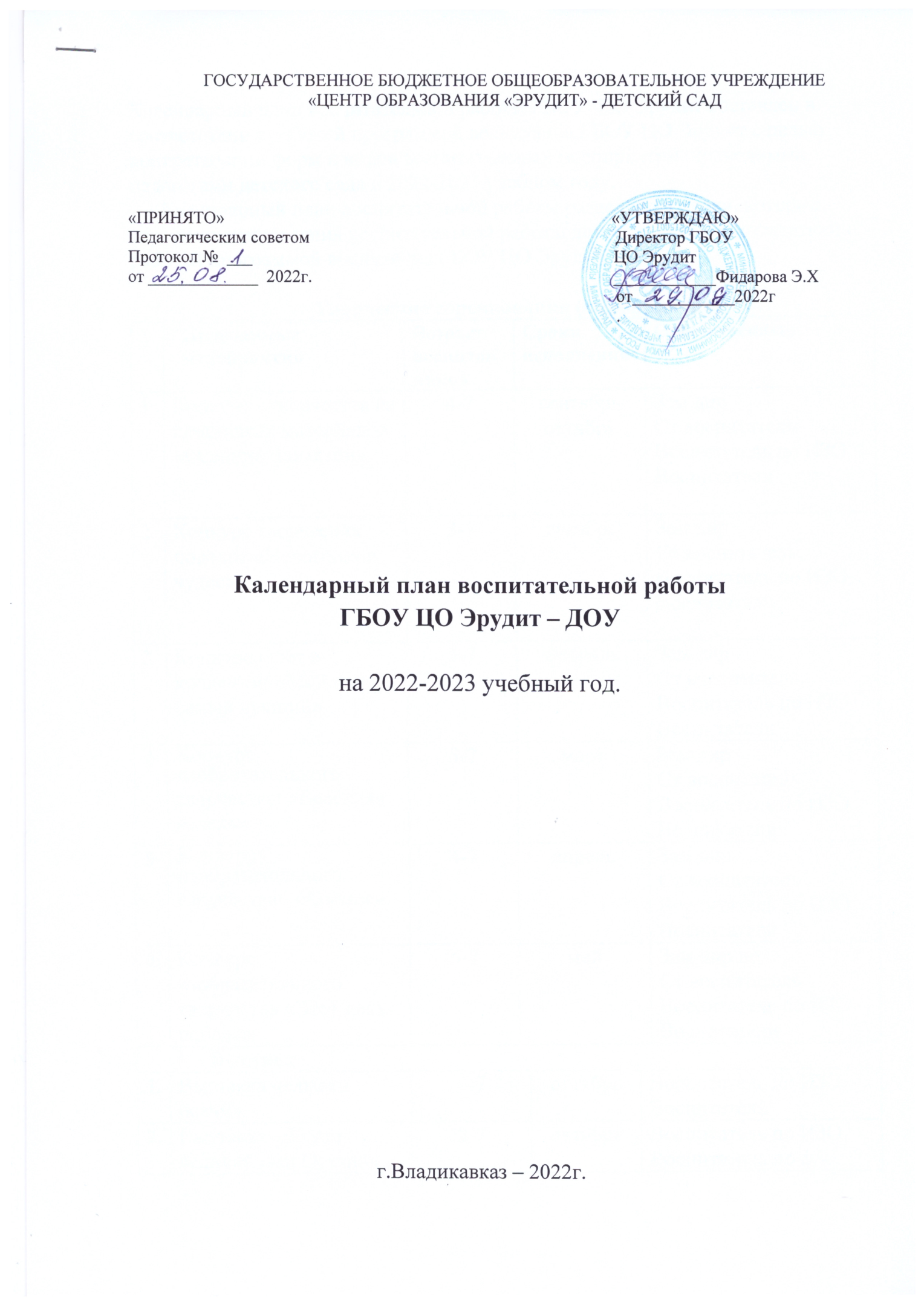 Календарный план воспитательной работы ГБОУ  ЦО Эрудит составлен в соответствии с рабочей программой воспитания ГБОУ ЦО Эрудит с целью конкретизации форм и видов воспитательных мероприятий, проводимых педагогами детского сада в 2022-2023 учебном году.       Календарный план воспитательной работы разделен на блоки, которые отражают направления воспитательной работы детского сада в соответствии с рабочей программой воспитания ГБОУ ЦО Эрудит.                                  Творческие соревнования (мероприятия)    Музыкальные праздники и развлечения        Этнокультурные мероприятияСпортивные досуги и развлеченияПроводимыемероприятияВозраст воспитанниковСроки исполненияСроки исполненияСроки исполненияОтветственные1Конкурс - творчества из природных материалов«Осенние фантазии»4-7сентябрь октябрьсентябрь октябрьсентябрь октябрьЗам дирСт воспитатель Воспитатель по ИЗО Воспитатели2Конкурс творческих поделок «Новогодние чудеса»3-7декабрьдекабрьдекабрьЗам дир  Ст воспитатель. Воспитатель по ИЗО Воспитатели3Конкурс газет и коллажей: «Мой папа самый лучший» 5-7февральфевральфевральЗам дир Ст воспитатель Воспитатель по ИЗО Воспитатели4Конкурс изобразительноготворчества: «Весенняя капель»5-7мартмартмартЗам дир Ст воспитатель Воспитатель по ИЗО Воспитатели5Конкурс изобразительноготворчества:  «Космос»4-7апрельапрельапрельЗам дир Ст воспитатель Воспитатель по ИЗО Воспитатели6.Конкурс изобразительноготворчества «Этот день победы»5-7маймаймайЗам дир по Ст воспитатель Воспитатель по ИЗО Воспитатели            Выставки            Выставки            Выставки            Выставки            Выставки            Выставки            Выставки1.Выставка «Краски осени»4-74-7октябрь Воспитатель по ИЗО ВоспитателиВоспитатель по ИЗО Воспитатели2.Выставка  «Коста  великий сын Осетии»5-7 5-7 октябрьВоспитатель по ИЗО Воспитатель по ф/к Воспитатели осетин. языкаВоспитатель по ИЗО Воспитатель по ф/к Воспитатели осетин. языка3.Выставка «Зимушка-зима»5-7 5-7 декабрьСт воспитательВоспитатель по ИЗО Воспитатели Ст воспитательВоспитатель по ИЗО Воспитатели 4.Выставка «Весенняя капель»5-7 5-7 апрельСт воспитательВоспитатель по ИЗО Воспитатели Ст воспитательВоспитатель по ИЗО Воспитатели 5.Выставка «Мир нужен всем».5-7 5-7 май  Ст воспитательВоспитатель по ИЗО ВоспитателиСт воспитательВоспитатель по ИЗО Воспитатели6.Выставка «День защиты детей»4-74-7июньЗам дир  Ст воспитатель Воспитатель по ИЗО ВоспитателиЗам дир  Ст воспитатель Воспитатель по ИЗО ВоспитателиНазвание мероприятияНазвание мероприятияВозраст  воспитанников Возраст  воспитанников Сроки исполнения Ответственны Праздники Праздники Праздники Праздники Праздники Праздники Праздники1.1.«В мире знаний»«В мире знаний»4-7сентябрьСт.воспитатель Муз.руководительвоспитатели2.2.«Наш любимый Коста»«Наш любимый Коста»5-7октябрьСт.воспитатель Муз.руководительВоспитатели осет языкаВоспитатели по Ф\к3.3.«Здравствуй Осень»«Здравствуй Осень»3-5ноябрьСт.воспитатель Муз.руководительВоспитатели 4.4.«Осень осень, в гости просим».«Осень осень, в гости просим».5-7ноябрьСт.воспитатель Муз.руководительвоспитатели5.5.«Мамин день».«Мамин день».5-7ноябрьСт.воспитатель Муз.руководительвоспитатели6.6.«Новогодняя красавица»«Новогодняя красавица»3-5декабрьСт.воспитатель Муз.руководительВоспитатели осет языкаВоспитатели7.7.«Новый год у ворот»«Новый год у ворот»5-7декабрьСт.воспитатель Муз.руководительВоспитатели осет языкаВоспитатели8.8.«Наши защитники»«Наши защитники»5-7февральМуз.руководительВоспитателиВоспитатели по Ф\к9.9.«Мамочка милая» «Мамочка милая» 3-7мартСт.воспитатель Муз.руководительВоспитатели10.10.«Праздник смеха» «Праздник смеха» 5-7апрельСт.воспитатель Муз.руководительВоспитатели11.11.«Этот день Победы»«Этот день Победы»5-7майСт.воспитатель Муз.руководительВоспитатели12.12.«Прощай любимый детский сад»«Прощай любимый детский сад»6-7май-июньСт.воспитатель Муз.руководительВоспитатели осет. языкаВоспитатели13.13.«День защиты детей»«День защиты детей»4-7июньСт.воспитатель Муз.руководительВоспитатели14.14.«Праздник Эколят»«Праздник Эколят»6-7Ст.воспитатель Муз.руководительВоспитатели1.  «Каляда»Хадзаронта    5-7январьМуз.руководительВоспитатели по осетинскому языку2.«Масленица»    4-7февраль Муз.руководительВоспитатели по осетинскому языку3.«Первая борозда»    6-7апрельМуз.руководительВоспитатели по осетинскому языку4.«День осетинского языка»    5-7майМуз.руководительВоспитатели по осетинскому языкуВоспитатель по Ф/к5.«День города»    5-7октябрьМуз.руководитель Воспитатели по осетинскому языкуВоспитатель по Ф/к6.«Праздник урожая»    6-7октябрьМуз.руководитель Воспитатели по осетинскому языкуВоспитатель по Ф/к7.«Танцуй и пой Осетия моя»    6-7 Ноябрь Муз.руководитель Воспитатели по осетинскому языкуВоспитатель по Ф/к8.«Наш маленький театр»    6-7 Декабрь Муз.руководитель Воспитатели по осетинскому языку«Ирон  хъœзтытœ»(осет. народ. п/ игры)4-7октябрьВоспитатель по физкультуре, воспитатели по осет.яз.Развлечение-физкультурныйдосуг в ср.гр.по сказке Ш.Перро«Красная Шапочка».4-5ноябрьВоспитатель по физкультуре, воспитатели средних группСпортивный праздник «Прощаниеие с осенью»3-7ноябрьВоспитатель по физкультуре, все воспитателиФиз.культ. досуг «Игрушки»3-4декабрьВоспитатель по физкультуре, воспитателистарших групп.Спортивный праздник«Зимушка Хрустальная»6-7январьВоспитатель по физкультуре, воспитатели  групп.Физкультурное развлечение «Мы лисичке помогаем»4-5февральВоспитатель по физкультуре,воспитатели  группФизкультурный досуг«Курица с цыплятами »3-4мартВоспитатель по физкультуре, воспитатели  групп .Спортивный праздник«Весёлые старты!»5-6мартВоспитатель по физ-ре, воспитатели старших групп.Спортивный праздник «День радости и смеха»музыкально – спортивный праздник5-7апрельВоспитатель по физ-ре, воспи-ли старших  и подгот групп.Физкультурный досуг«Космическое путешествие»6-7апрельВоспитатель по физ-ре воспитатели подг-группПраздник «Выпуск в школу»6-7майвоспитатель по физкуль-туре воспитатели группМузыкально – спортивный досуг, посвящённый «Дню защиты детей».3-7июньМуз.руководительвоспитатель по физ-реВсе   педагогиСпортивный праздник «День Нептуна»5-6июньВоспитатель по физкуль-туре воспитатели ст. групп